Inscription Adothéo : en route vers la confirmationDeux dates à noter dès à présent : Réunion de parentsMardi 22 septembre 2020 à 20h30 Salle Sainte-AnneGuérande intra-muros, place Henri Muller près du parking souterrainJournée de rentréeDimanche 27 septembreLancement de l'année11h Messe à la collégiale12h30 Pique-nique14h15 Accrobranche Piriac Aventure17h15 Action de grâceLes rencontres auront lieu une à deux fois par mois à la salle Ste Anne le vendredi de 17h à 19h15Pour (ré)inscrire votre enfant, il suffit de compléter le formulaire ci-joint et le déposer au presbytère de Guérande avec le chèque de participation. La participation comprend les gouters du vendredi et la retraite de discernement pour la confirmation ainsi que les frais de secrétariat. Toutes explications et précisions sur le parcours de l'an prochain seront données lors de la réunion de parents.Nous sommes très heureux d'accueillir votre enfant pour cette année de catéchèse et de l'accompagner dans le choix de la confirmation. Nous l'attendons avec joie !							Véronique Le Ménager 06 78 75 69 06							Père Pierrick Feildel		Bulletin d’inscription Adothéo 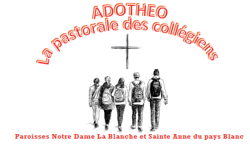 Année 202 ... /…			Niveau : ……..Prénom :	 Nom : 	Collège fréquenté: 	Quelles sont ses activités extra-scolaires ?.....................................................................................................Pratique-t-il un instrument ?................................Lequel?.............................................................................Autorisations : à remplir par tous.Je soussigné(e), ................................................ responsable légal de ...........................................autorise:que les photos de mon enfant, prises pendant une activité de catéchèse soit publiées, dans le cadre de la présentation des activités, sur le site internet. »mon enfant à participer aux activités organisées par Adothéo.Les responsables, Père Pierrick Feildel et Véronique Le Ménager, à prendre toute mesure (y compris hospitalisation, anesthésies et intervention chirurgicale) nécessitée par son état de santé et selon les prescriptions du corps médical consulté.				Date et signature :                                                      Participation au frais* de 50€ réglée  par chèque 											          en liquideMerci de compléter la suite si votre enfant n'était pas inscrit à la paroisse ou s’il y a eu des changements depuis l'an dernier.Le jeune :Date de naissance : 	Lieu de naissance : 	Date du baptême : 	 Ville : 	 Paroisse : 	S’il n'est pas baptisé, souhaite-t-il l’être ? ...........Date de la première communion : ............................Ville : ..............................Paroisse : .......................S’il n'a pas communié, souhaite-t-il être préparé ?  ......................As-t-il suivi la catéchèse l’an dernier ? Oui  Non , Si oui, paroisse :.............................................        Le père Nom et prénom : ……………………………………………………………………………….Adresse postale : ……………………………………………………………………………….Téléphone : Fixe : 	Portable : 	Adresse Mail : ………………………@……………….La mèreNom et prénom : ……………………………………………………………………………….Adresse postale (si différente du père): ………………………………………………………….	Téléphone Fixe : 	Portable : 	Adresse Mail : ………………………@…………………………Frères et sœurs (Prénoms et âge) : ……………………………………………………………………………………………………….                             